Four class			Computer security			exam  2Q1)  Encrypt message =" enemy attack tonight", using combined keyless(rail fence) and columnar transposition cipher ( key= german)-----------------------------------------------------------------------------Sol:-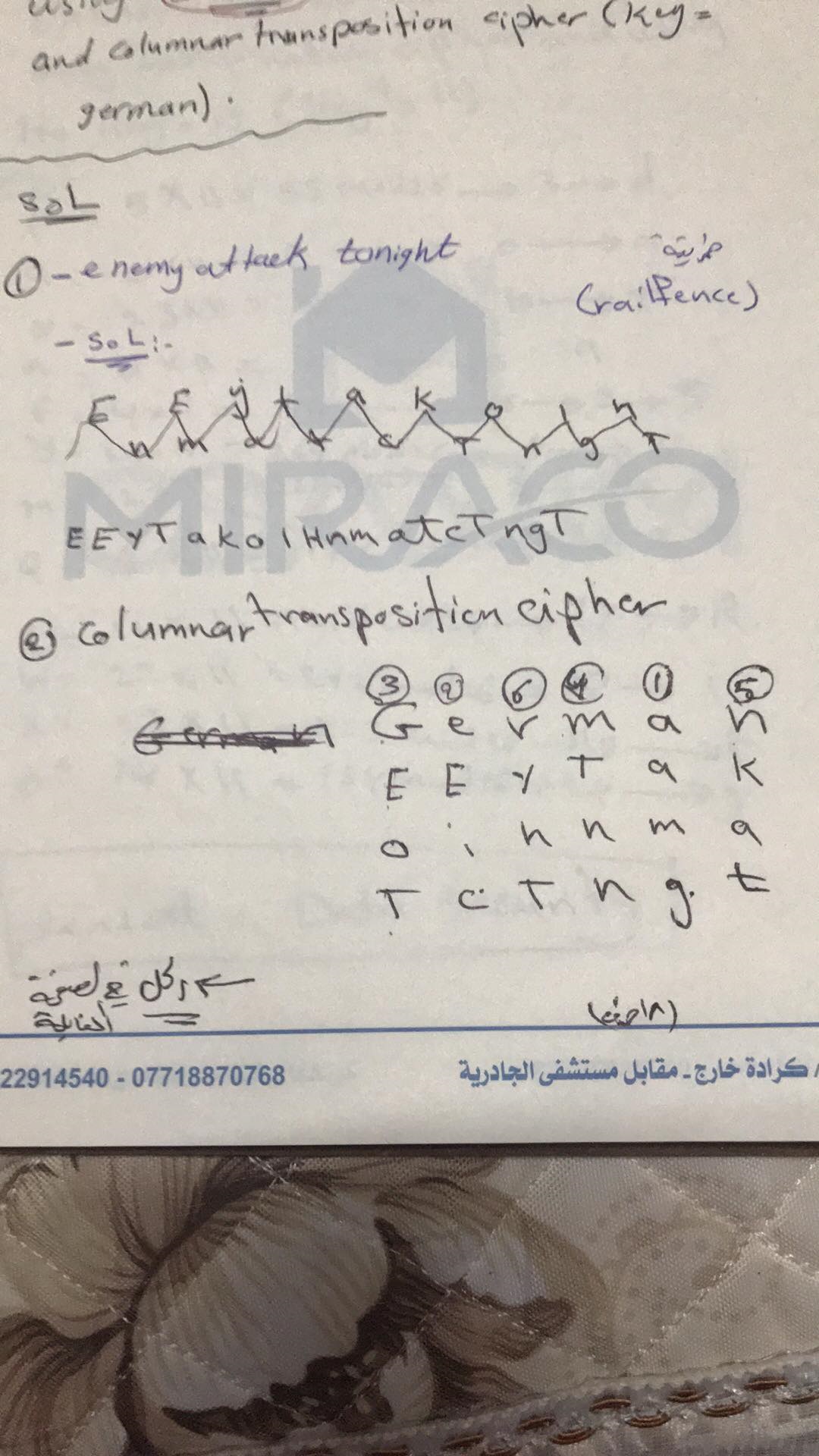 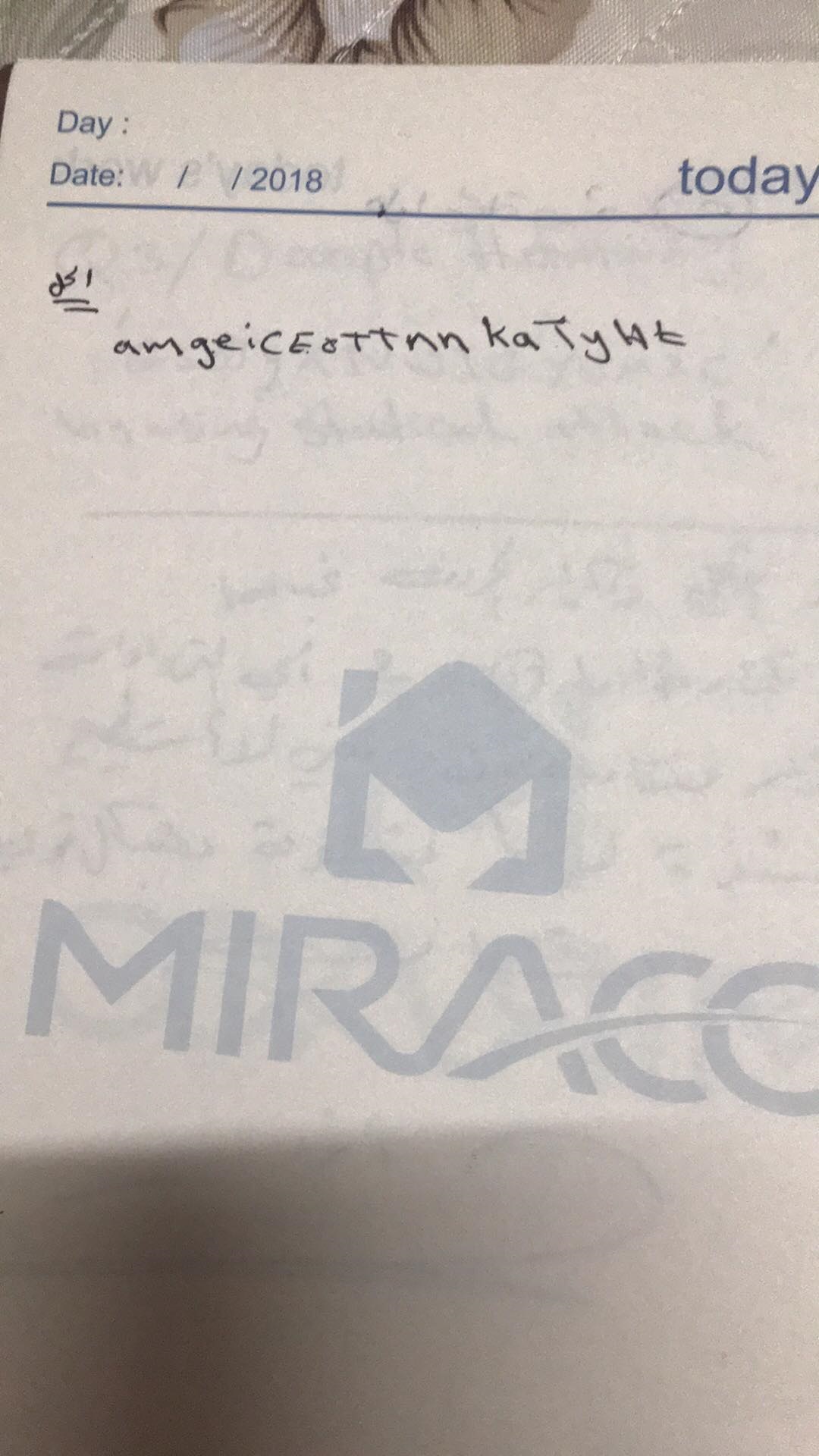 Q2) Decrypt the following message “FAXAEYMQLWXO” where it encrypts using multiplication cipher and using the encryption key 19 (key-1=11)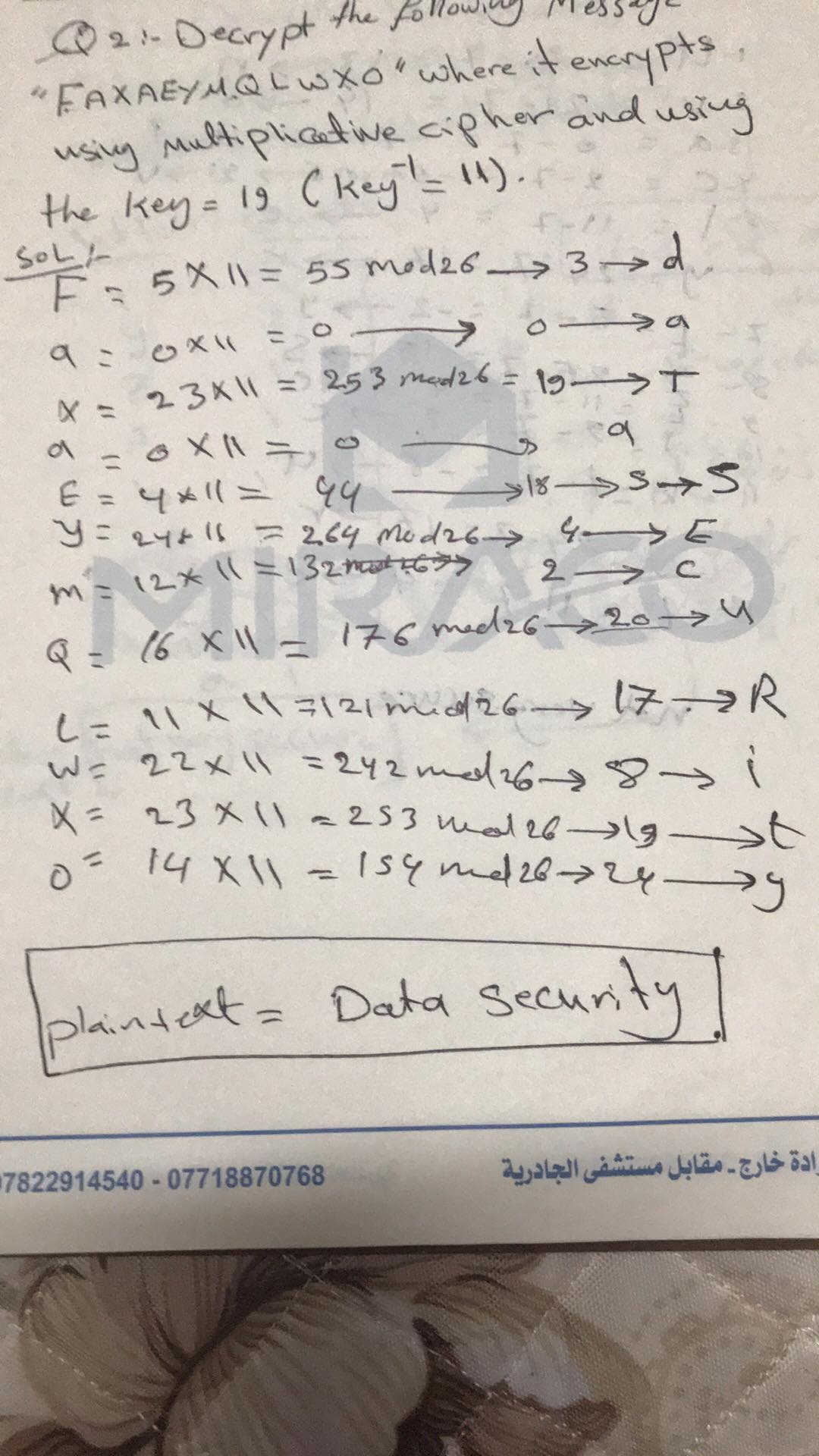 Q3/ Decrypt the following message “UVACLYFZLJBYL”, By using statistical attack ?--------------------------------------------------------------------Sol:-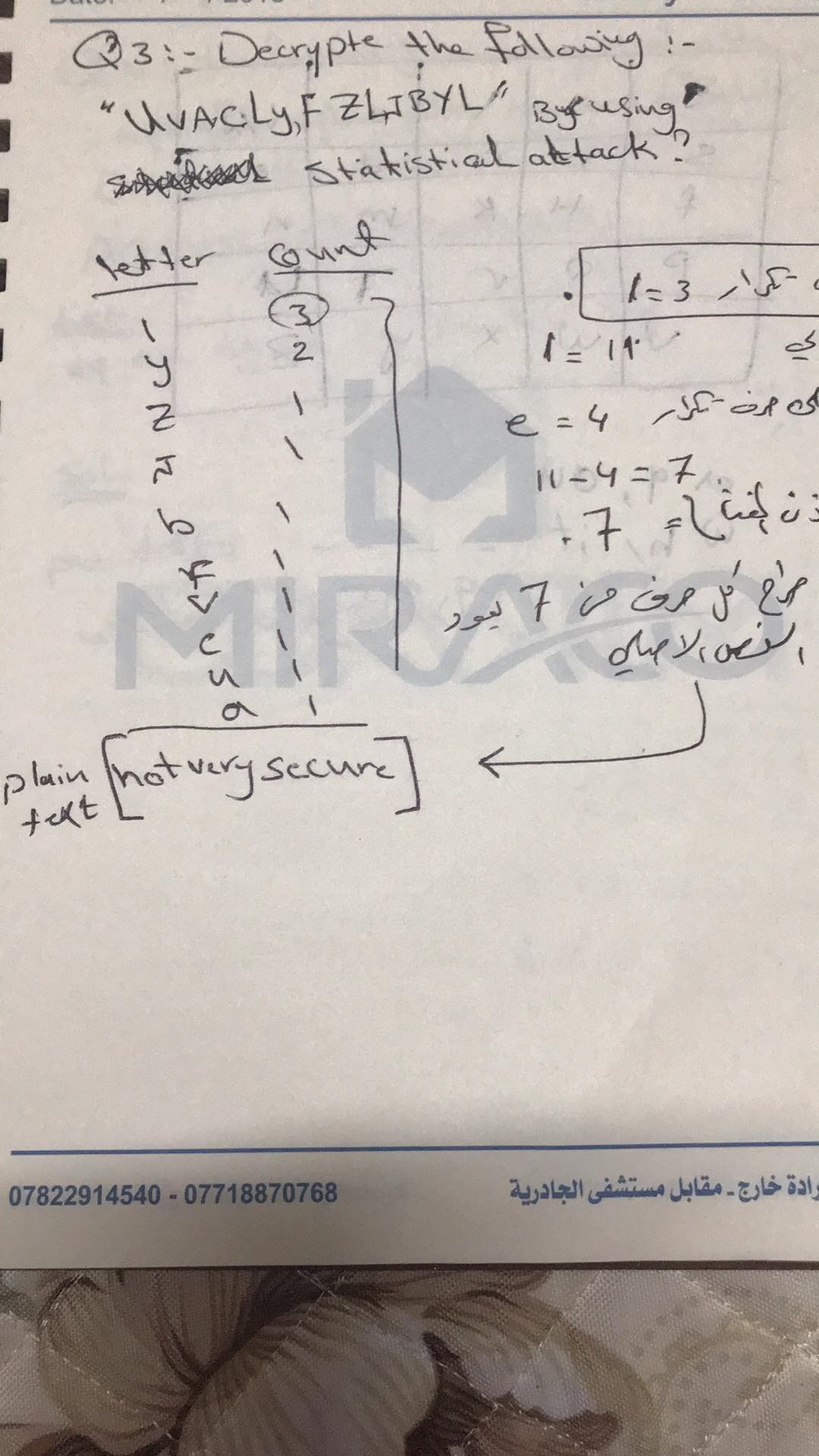 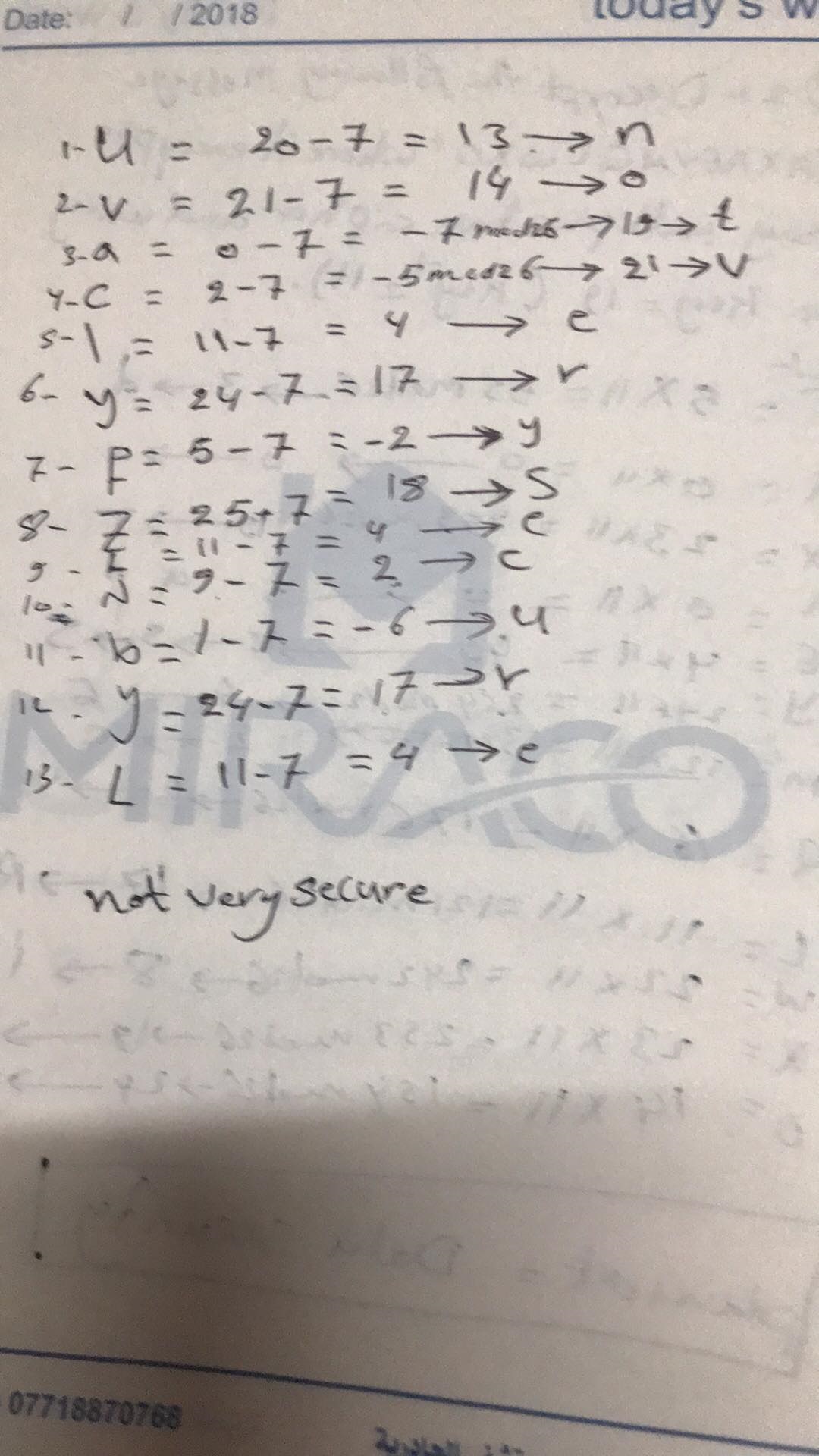 Q4/ The following was encrypted with a Playfair Cipher with keyword =Galois. Decrypt the message. AQOUNGCIEYEOKVNG, BIMEHOTUEUNBCLOKIHSol:-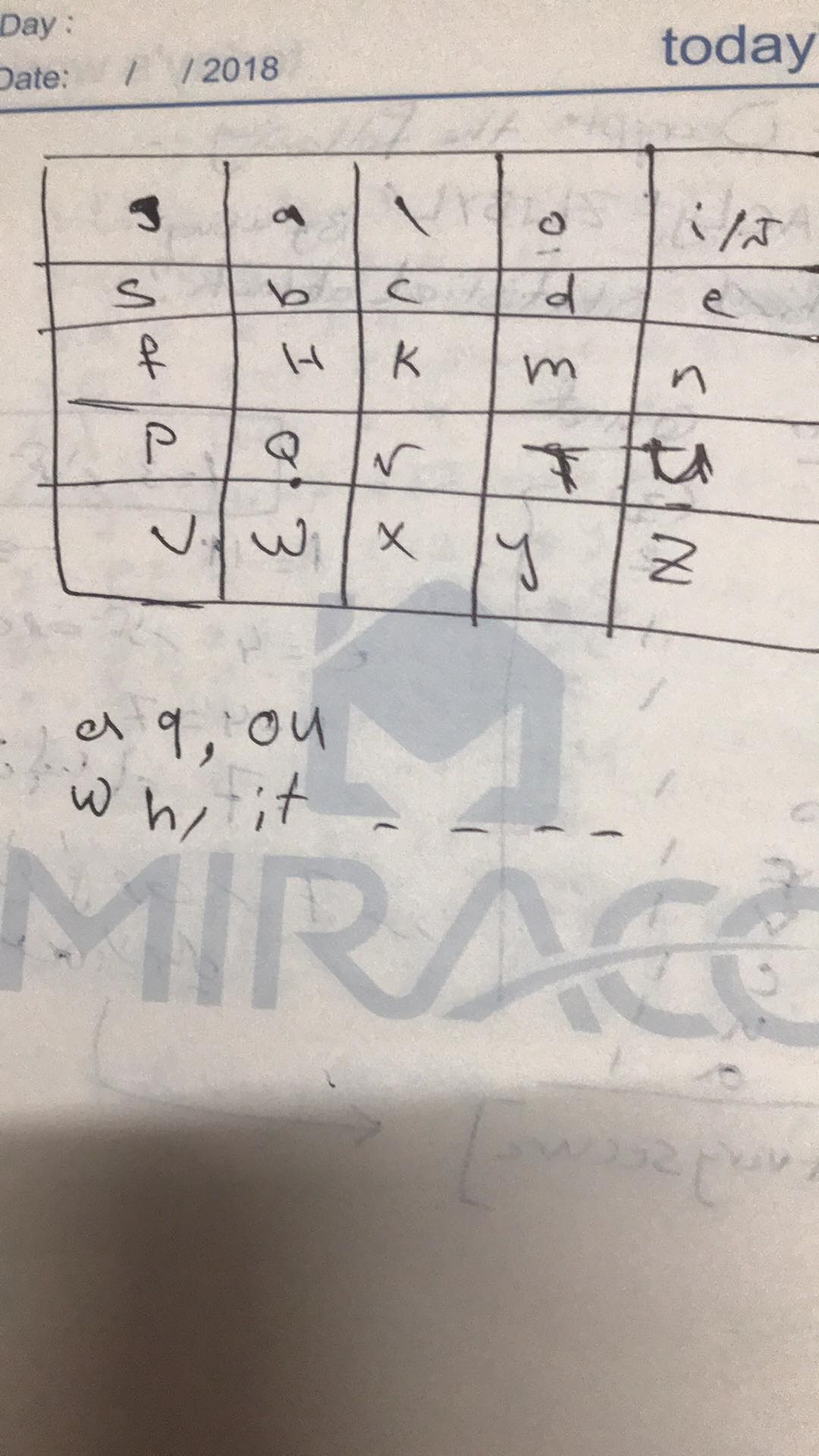 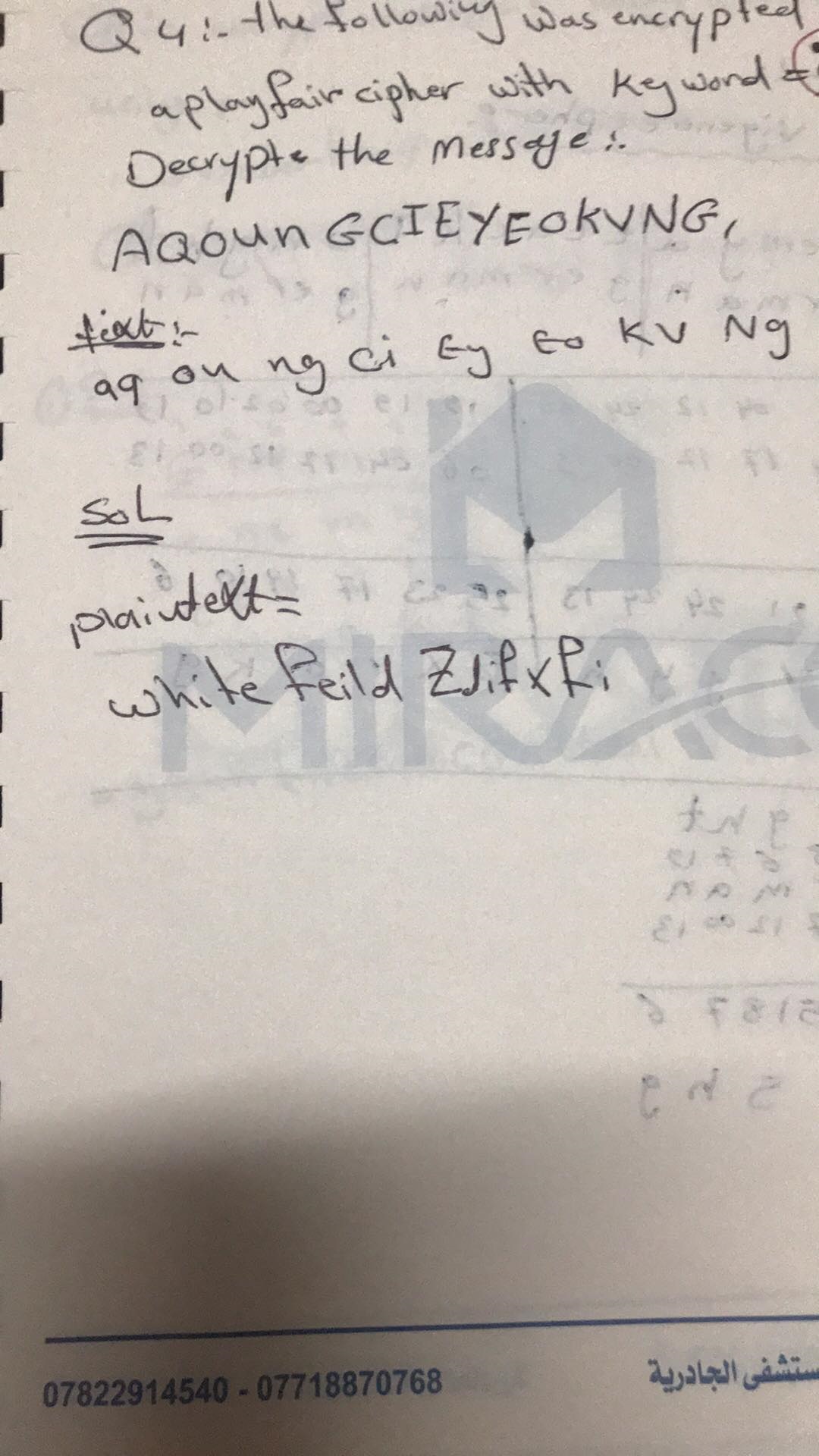 انتباه:::لفتح الشفره الخطوات تكون عكس خطوات التشفير